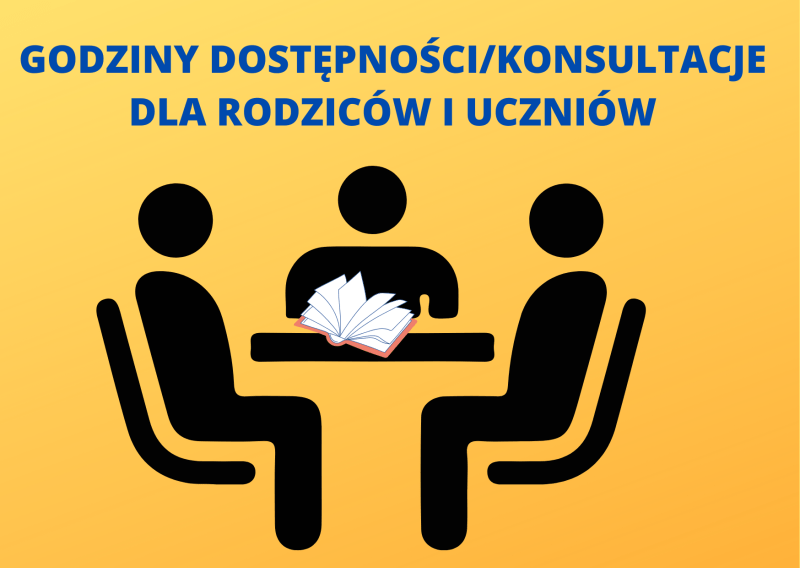 Harmonogram dyżurów nauczycieli od 30 stycznia 2023 rokuW tygodniach, w których zaplanowane są konsultacje ogólne dla szkoły nie będą odbywały się konsultacje według powyższego harmonogramu.Choinkowska   AleksandraPiątek 14.40 – 15.40Anna Król- BulińskaWtorek  14.40 – 15.40Bartczak  Dorota1 i 3 piątek miesiąca  14.40 - 15.40Beata LipiecPoniedziałek 14.40 – 15.40Beata WojakowskaPoniedziałek 13.50- 14.50Borecka  BeataWtorek 13.45 -14.45Ceglarz  EdytaPoniedziałek 7.45 – 8.45 Garus  IzabelaPoniedziałek 15.30-16.30Grzybowska  MagdalenaWtorek  13.45 – 14.45Hejwowska  AnnaWtorek 14.15 - 15.15Katarzyna  Nowacka31 stycznia 2023r.  godz. 17-18
21 lutego 2023r.    godz. 15-16
7 marca 2023r.      godz. 17-18
21 marca 2023r.     godz. 15-16
4 kwietnia 2023r.   godz. 17-18
18 kwietnia 2023r.  godz. 15-16
9 maja 2023r.       godz. 15-16
16 maja 2023r.      godz. 17-18
6 czerwca 2023r.    godz. 15-16
20 czerwca 2023r.   godz. 17-18Kaźmierczak KamilaWtorek 14.40 – 15.40Konopa  EwelinaCzwartek 11.30 – 12.30Kurowska  DorotaPoniedziałek 15.00-16.00Lewińska  DorotaWtorek 14.45 – 15.45Łęcka  AleksandraPiątek 14.40 – 15.40Marciniak  LidiaŚroda  12.45 – 13.45Marciniak PrzemysławŚrody od 15.35 -16.35Olczak KatarzynaWtorek  14.40 – 15.40Palmowska  EwaŚroda 14.40 – 15.40Palmowska-Janiak  AgnieszkaWtorki 8.45-9.45 i 13.40 – 14.40Sobierajska  AlicjaPoniedziałki  14.40 – 15.40Socalska TeresaŚroda 14.40-15.40Sokołowska  IwonaŚroda 15.35 – 16.35Stanisławski  AndrzejPoniedziałki od 06.02.2023r. co drugi tydzień od 13.00-14.00Szczepaniak  EwaWtorek 14.45 – 15.45Talarek MonikaPoniedziałek  13.45 – 14.45Tomczak  Monika1 i 3 czwartek miesiąca 14.40 – 15.40Wężyk  KrzysztofŚroda 14.40-15.40Wiśniewska  EulaliaPoniedziałek 12.45 -13.45Zimnica  AnetaPoniedziałek 14.40 - 15.40